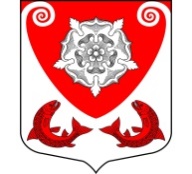 МЕСТНАЯ  АДМИНИСТРАЦИЯМО  РОПШИНСКОЕ СЕЛЬСКОЕ ПОСЕЛЕНИЕМО  ЛОМОНОСОВСКОГО  МУНИЦИПАЛЬНОГО РАЙОНАЛЕНИНГРАДСКОЙ ОБЛАСТИР А С П О Р Я Ж Е Н И Е№ 50-Рот 24.09.2019 г.          В соответствии с Федеральным законом от 06.10.03 № 131-ФЗ «Об общих принципах организации местного самоуправления в Российской Федерации», областным законом Ленинградской области от 02.07.2003 г. № 47-оз «Об административных правонарушениях» (с изменениями и дополнениями), областным законом Ленинградской области от 13.10.2006 № 116-оз «О наделении органов местного самоуправления муниципальных образований Ленинградской области отдельными государственными полномочиями Ленинградской области в сфере административных правоотношений» (с изменениями и дополнениями), областным законом Ленинградской области от 29.07.2019 г. № 69 "О внесении изменений в  областной закон "Об административных правонарушениях", на основании Протеста прокуратуры Ломоносовского района  от 10.09.2019 г. № 7-63-20191. Наделить полномочиями по составлению протоколов об административных правонарушениях, предусмотренных статьями  2.2, 2.2-1, 2.3, 2.6, 2.10, 2.11, 3.2, 3.3, 3.5, 4.2, 4.3, 4.4, 4.5, 4.6, 4.7, 4.8, 4.9, 4.10, 4.11, 4.12, 7.2, 7.6, 7.2-1, 8.1, 9.1 областного закона Ленинградской области от 02.07.2003 г. № 47-оз «Об административных правонарушениях», частью 1 статьи 19.4, статьей 19.4.1, частью 1 статьи 19.5, статьей 19.7 и ст.4.15 областного закона Ленинградской области от 29.07.2019 г. № 69 "О внесении изменений в  областной закон "Об административных правонарушениях",  Кодекса Российской Федерации «Об административных правонарушениях»:–   заместителя главы местной администрации Смирнову Людмилу Юрьевну; –   ведущего специалиста Бондаревского Петра Юрьевича;  –   ведущего специалиста Горпенюк Ольгу Витальевну;  –   ведущего специалиста Михайлову Веру Александровну;– специалиста 1-й категории Алексеева Дениса Владимировича.  2.  Настоящее распоряжение вступает в силу после его официального опубликования в порядке, установленном Уставом МО Ропшинское сельское поселения МО Ломоносовского района Ленинградской области, и подлежит размещению на официальном сайте муниципального образования официальнаяропша.рф.
3.  Распоряжение местной администрации МО Ропшинское сельское поселение от 12.01.2018 № 05-Р «О наделении должностных лиц местной администрации МО Ропшинское сельское поселение МО Ломоносовского муниципального района Ленинградской области полномочиями по составлению протоколов об административных правонарушениях» считать утратившим силу. 4.  Настоящее распоряжение довести до сведения должностных лиц, указанных в распоряжении.  5.     Контроль за исполнением распоряжения оставляю за специалистом 1-й категории местной администрации МО Ропшинское сельское поселение Алексеевым Денисом Владимировичем.  И.о. главы местной администрацииМО Ропшинское сельское поселение                                           Л.Ю. СмирноваОзнакомлены:______________ Смирнова Л.Ю.  ___________ 2019 г.______________ Бондаревский П.Ю.  _______  2019 г.______________ Горпенюк О. В.  ___________ 2019 г.______________ Михайлова В.А.  __________  2019 г.______________ Алексеев Д.В._____________  2019 г.О наделении должностных лиц местной администрации МО Ропшинское сельское поселение МО Ломоносовского муниципального района Ленинградской области полномочиями по составлению протоколов об административных правонарушениях